Rybnik, dnia 01.03.2024 r.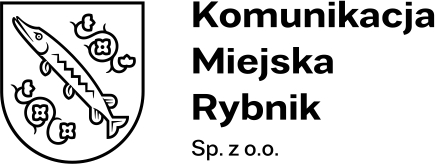 Nr postępowania: KMR/PU/03/2024Zbiorcze zestawienie ofert.dot.: postępowania o udzielenie zamówienia sektorowego prowadzonego na podstawie Regulaminu Udzielania Zamówień Sektorowych na dostawy, usługi 
i roboty budowlane w Komunikacji Miejskiej Rybnik Sp. z o.o. w Rybniku pn.: „Budowa sieci kanalizacji sanitarnej w Rybniku przy ulicy Lipowej: Etap I – rozbudowa siei kanalizacji sanitarnej, Etap II – budowa zewnętrznej kanalizacji sanitarnej odprowadzającej ścieki z istniejących budynków położonych przy ul. Lipowej 25d w Rybniku wraz z montażem przepompowni”										Łukasz Kosobucki										Prezes Zarządu Spółki									         /-/Nr ofertyFirma (nazwa) lub nazwisko oraz adres WykonawcyCena oferty brutto [zł]Okres gwarancyjny1 Krzysztof Drażyk DKL Drażyk44-177 Chudów, ul. Szkolna 47653 940,6860 miesięcy2IDUA Sp. z o.o.42-600 Tarnowskie Góry, ul. Gliwicka 35977 838,8360 miesięcy3AM PROFIT Sp. z o.o.43-253 Pielgrzymowice, ul. Srebrna 6839 199,7860 miesięcy4ATEX-INSTAL Sp. z o.o.44-321 Marklowice, ul. Goplany 6A798 270,0060 miesięcy5Przedsiębiorstwo Usługowe CBT Grzegorz Patoła44-270 Rybnik, ul. Stanisława Leszczyńskiego 25FE/1910 000,0060 miesięcy6Projektowanie Realizacja Doradztwo Marcin Lendzioszek 44-207 Rybnik, ul. Podmiejska 95, 421 090,5060 miesięcy